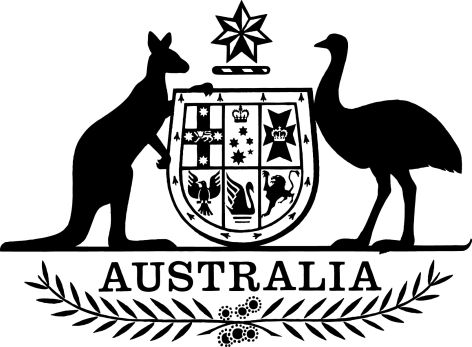 Customs Legislation Amendment (Prohibited Exports and Imports) Regulations 2023I, General the Honourable David Hurley AC DSC (Retd), Governor-General of the Commonwealth of Australia, acting with the advice of the Federal Executive Council, make the following regulations.Dated 07 December 2023David HurleyGovernor-GeneralBy His Excellency’s CommandClare O’NeilMinister for Home AffairsContents1	Name	12	Commencement	13	Authority	14	Schedules	1Schedule 1—Amendments	2Part 1—Amendments	2Customs (Prohibited Exports) Regulations 1958	2Customs (Prohibited Imports) Regulations 1956	3Part 2—Application and transitional provisions	7Customs (Prohibited Exports) Regulations 1958	7Customs (Prohibited Imports) Regulations 1956	71  Name		This instrument is the Customs Legislation Amendment (Prohibited Exports and Imports) Regulations 2023.2  Commencement	(1)	Each provision of this instrument specified in column 1 of the table commences, or is taken to have commenced, in accordance with column 2 of the table. Any other statement in column 2 has effect according to its terms.Note:	This table relates only to the provisions of this instrument as originally made. It will not be amended to deal with any later amendments of this instrument.	(2)	Any information in column 3 of the table is not part of this instrument. Information may be inserted in this column, or information in it may be edited, in any published version of this instrument.3  Authority		This instrument is made under the Customs Act 1901.4  Schedules		Each instrument that is specified in a Schedule to this instrument is amended or repealed as set out in the applicable items in the Schedule concerned, and any other item in a Schedule to this instrument has effect according to its terms.Schedule 1—AmendmentsPart 1—AmendmentsCustoms (Prohibited Exports) Regulations 19581  Part 1 of Schedule 8 (after table item 22A)Insert:2  Part 1 of Schedule 8 (after table item 56)Insert:3  Part 1 of Schedule 8 (after table item 69)Insert:4  Part 2 of Schedule 8 (after table item 6A)Insert:5  Part 2 of Schedule 8 (after table item 10)Insert:6  Part 2 of Schedule 8 (after table item 12A)Insert:7  Part 2 of Schedule 8 (after table item 18B)Insert:8  Part 2 of Schedule 8 (after table item 23AB)Insert:9  Part 3 of Schedule 8 (after table item 2A)Insert:10  Part 3 of Schedule 8 (after table item 3)Insert:11  Part 3 of Schedule 8 (after table item 19)Insert:12  Part 4 of Schedule 8 (after table item 7)Insert:13  Part 4 of Schedule 8 (after table item 12)Insert:14  Part 4 of Schedule 8 (after table item 16A)Insert:Customs (Prohibited Imports) Regulations 195615  Subregulation 5(14)Repeal the subregulation.16  Subregulation 5F(8) (definition of authorised person)Repeal the definition, substitute:authorised person means a person who is authorised by the Secretary under subregulation (9) to be an authorised person.17  Subregulation 5F(8) (definition of kava food product)Omit “this regulation”, substitute “the Customs Legislation Amendment (Prohibited Exports and Imports) Regulations 2023”.18  At the end of regulation 5FAdd:Authorised persons	(9)	For the purposes of the definition of authorised person in subregulation (8), the Secretary may, in writing, authorise the following to be an authorised person for the purposes of this regulation:	(a)	an officer of the Department;	(b)	the Administrator of Norfolk Island.19  Paragraph 5G(1)(a)Omit “officer”, substitute “person”.20  Subregulation 5G(6) (definition of authorised officer)Repeal the definition.21  Subregulation 5G(6)Insert:authorised person means a person who is authorised by the Secretary under subregulation (7) to be an authorised person.Department means the Department administered by the Minister administering the Therapeutic Goods Act 1989.22  Subregulation 5G(6) (definition of Secretary)Omit “administered by the Minister administering the Therapeutic Goods Act 1989”.23  At the end of regulation 5GAdd:	(7)	For the purposes of the definition of authorised person in subregulation (6), the Secretary may, in writing, authorise the following to be an authorised person for the purposes of this regulation:	(a)	an officer of the Department;	(b)	the Administrator of Norfolk Island.24  Subregulation 5H(1) (definition of authorised officer)Repeal the definition.25  Subregulation 5H(1)Insert:authorised person means a person who is authorised by the Secretary under subregulation (1A) to be an authorised person.Department means the Department administered by the Minister administering the Therapeutic Goods Act 1989.26  Subregulation 5H(1) (definition of Secretary)Omit “administered by the Minister administering the Therapeutic Goods Act 1989”.27  After subregulation 5H(1)Insert:	(1A)	For the purposes of the definition of authorised person in subregulation (1), the Secretary may, in writing, authorise the following to be an authorised person for the purposes of this regulation:	(a)	an officer of the Department;	(b)	the Administrator of Norfolk Island.28  Subregulation 5H(2)Omit “officer”, substitute “person”.29  Subregulation 5H(3)Omit “officer”, substitute “person”.30  Subregulation 5HA(1) (paragraphs (ab) and (b) of the definition of Initial decision)Omit “officer”, substitute “person”.31  Schedule 4 (after table item 17A)Insert:32  Schedule 4 (after table item 28)Insert:33  Schedule 4 (after table item 30A)Insert:34  Schedule 4 (after table item 49FA)Insert:35  Schedule 4 (after table item 71)Insert:36  Schedule 4 (after table item 90A)Insert:37  Schedule 4 (after table item 112A)Insert:38  Schedule 4 (after table item 127AB)Insert:39  Schedule 4 (after table item 140)Insert:40  Schedule 4 (after table item 151)Insert:41  Schedule 4 (after table item 168)Insert:Part 2—Application and transitional provisionsCustoms (Prohibited Exports) Regulations 195842  In the appropriate position in Part 5Insert:24  Transitional matters—amendments made by the Customs Legislation Amendment (Prohibited Exports and Imports) Regulations 2023		The amendments of these Regulations made by Part 1 of Schedule 1 to the Customs Legislation Amendment (Prohibited Exports and Imports) Regulations 2023 apply in relation to drugs exported from Australia on or after the commencement of that Part.Customs (Prohibited Imports) Regulations 195643  In the appropriate position before Schedule 1Insert:17  Transitional matters—amendments made by the Customs Legislation Amendment (Prohibited Exports and Imports) Regulations 2023	(1)	In this regulation:amending regulations means the Customs Legislation Amendment (Prohibited Exports and Imports) Regulations 2023.	(2)	The amendments of Schedule 4 to these Regulations made by Part 1 of Schedule 1 to the amending regulations apply in relation to drugs imported into Australia on or after the commencement of that Part.	(3)	A person who was an authorised person for the purposes of regulation 5F of these Regulations immediately before the commencement of Part 1 of Schedule 1 to the amending regulations is, on and after that commencement, taken to be an authorised person for the purposes of that regulation as in force immediately after the commencement of that Part.	(4)	A person who was an authorised officer for the purposes of regulation 5G or 5H of these Regulations immediately before the commencement of Part 1 of Schedule 1 to the amending regulations is, on and after that commencement, taken to be an authorised person for the purposes of that regulation as in force immediately after the commencement of that Part.	(5)	A permission in force under regulation 5F, 5G or 5H of these Regulations immediately before the commencement of Part 1 of Schedule 1 to the amending regulations continues in force on and after that commencement (and may be dealt with) as if it had been granted under that regulation as in force immediately after the commencement of that Part.Commencement informationCommencement informationCommencement informationColumn 1Column 2Column 3ProvisionsCommencementDate/Details1.  The whole of this instrumentThe day after this instrument is registered.13 December 202322BBrorphine56AIsotonitazene69AMetonitazene6BCUMYL-PEGACLONE10ADiphenidine12BEutylone18CMDMB-4en-PINACA23AC3-methoxyphencyclidine2B4-AP (N-Phenyl-4-piperidinamine)3AA1-boc-4-AP (tert-Butyl 4-(phenylamino)piperidine-1-carboxylate)19ANorfentanyl7AClonazolam12ADiclazepam16BFlubromazolam17B4-AP (N-Phenyl-4-piperidinamine)28A1-boc-4-AP (tert-Butyl 4-(phenylamino)piperidine-1-carboxylate)30AABrorphine49FBCUMYL-PEGACLONE71ADiphenidine90BEutylone112AAIsotonitazene127ACMDMB-4en-PINACA140AA3-methoxyphencyclidine151AMetonitazene168ANorfentanyl